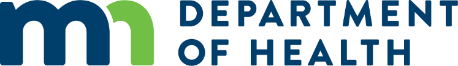 MINNESOTA DEPARTMENT OF HEALTH,Office of Rural Health and Primary Care (ORHPC)NOTICE OF FUND AVAILABILITYHome and Community-Based Services (HCBS) Employee Scholarship GrantsThe Minnesota Department of Health, Office of Rural Health and Primary Care, is soliciting grant proposals from providers of adult day care, home care, and housing with services to provide educational scholarships for their employees.  Up to $1,450,000 is available for the period of January 1, 2019 through December 31, 2020 to fund several grants.Eligible applicants are:Adult Day Care facilities as defined by MN Statute 245A.02Home Care Service providers as defined by MN Statute 144A.43, sub. 3Housing with Services establishments as defined by MN Statute 144D.01Applications must be mailed to the ORHPC Office via USPS by 4:00 PM Central Standard Time on Friday, October 19, 2018.A copy of the full Request for Proposal and application may be obtained at the Minnesota Department of Health Office of Rural Health and Primary Care: http://www.health.state.mn.us/divs/orhpc/funding/grants/pdf/2019hcbs.pdfhttp://www.health.state.mn.us/divs/orhpc/funding/index.htmlFor more information, contact Lina Jau at lina.jau@state.mn.us or 651-201-3809.